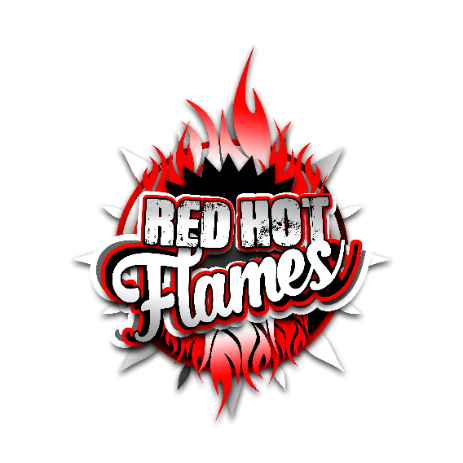 LIVE DOCUMENT POLICYI fully accept by agreeing to Team App/Coacha terms and conditions all documents and policies for Red Hot Flames Dance Academy and Studio 96 Dance Academy CIC are Live Documents and do not require my signature.I fully accept and agree to adhere by all rules and regulations as set out in each document/policy.Updated: February 2021